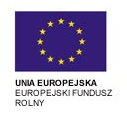 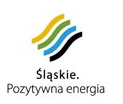 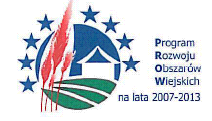 Bz 271.10.2011                                                                  Starcza, dnia 08.12.2011r.                                                        ZPHU Import- Export ,,KROMAR’’                                                       Krotla Marian                                                       42-161 Starokrzepice, ul. Oleska 280                                                       42-200 Częstochowa, ul. Bór 143/157Dotyczy przetargu nieograniczonego ,,Budowa budynku świetlicy wiejskiej                            w miejscowości Własna”.	Na podstawie art. 26 ust. 3 ustawy Prawo zamówień publicznych (Dz. U. Nr 113, poz. 759 z 2010 z późniejszymi zmianami) wzywam  do uzupełnienia oferty              złożonej na przetarg nieograniczony pt.: ,,Budowa  budynku świetlicy wiejskiej                                                    w miejscowości Własna’’ o następujące dokumenty:- zaświadczenia z właściwego oddziału Izby Inżynierów Budownictwa osób kierujących robotami,- uprawnienia osób kierujących robotami  w specjalnościach                                         budowlano  – konstrukcyjnej, instalacji wod - kan. oraz elektrycznej.         Dokumenty uzupełnić należy do dnia 12 grudnia 2011r.  do godz. 15.00.Bz 271.10.2011                                                                  Starcza, dnia 08.12.2011r.                                                        Konsorcjum firm:P.P.H.U ,,DOMEX’’ Edmund Zapalskiul. Główna 10341-508 ChorzówELTRANS – Instalacje Sp. z o.o.ul. Inwalidzka 1141-506 ChorzówDotyczy przetargu nieograniczonego ,,Budowa budynku świetlicy wiejskiej                      w miejscowości Własna”.	Na podstawie art. 26 ust. 3 ustawy Prawo zamówień publicznych (Dz. U. Nr 113, poz. 759 z 2010 z późniejszymi zmianami) wzywam  do uzupełnienia oferty złożonej na przetarg nieograniczony pt.: ,,Budowa  budynku świetlicy wiejskiej                                                    w miejscowości Własna’’ o następujące dokumenty:- zaświadczenia z właściwego oddziału Izby Inżynierów Budownictwa osób kierujących robotami,- uprawnienia osób kierujących robotami  w specjalnościach budowlano – konstrukcyjnej, instalacji wod - kan. oraz elektrycznej, Dokumenty uzupełnić należy do dnia 12 grudnia 2011r.  do godz. 15.00.                                                                 Konsorcjum firm:INVEST GLOBE Daniel Woźnyul. Biała 84Brzeziny NoweZTHU Stanisław Krupińskiul. Wesoła 1342-263 WrzosowaDotyczy przetargu nieograniczonego ,,Budowa budynku świetlicy wiejskiej                      w miejscowości Własna”.	Na podstawie art. 26 ust. 3 ustawy Prawo zamówień publicznych (Dz. U. Nr 113, poz. 759 z 2010 z późniejszymi zmianami) wzywam  do uzupełnienia oferty złożonej na przetarg nieograniczony pt.: ,,Budowa  budynku świetlicy wiejskiej                                                    w miejscowości Własna’’ o następujące dokumenty:- aktualne zaświadczenie z właściwego oddziału Izby Inżynierów Budownictwa dla Pana  Mirosława Sochy,- przedstawić do wglądu oryginał zaświadczenia o niezaleganiu w opłacaniu składek przez ZTHU Stanisław Krupiński ze względu na brak skserowania podpisu przedstawiciela ZUS.Dokumenty uzupełnić należy do dnia 12 grudnia 2011r.  do godz. 15.00.Bz 271.10.2011                                                                  Starcza, dnia 08.12.2011r                                                                        P.P.H.U. ,,INSTAL – BUDOTECH’’                                                                        Gorol Jan                                                                        Kamienica, ul. Częstochowska 38cDotyczy przetargu nieograniczonego ,,Budowa budynku świetlicy wiejskiej                      w miejscowości Własna”.	Na podstawie art. 26 ust. 3 ustawy Prawo zamówień publicznych (Dz. U. Nr 113, poz. 759 z 2010 z późniejszymi zmianami) wzywam  do uzupełnienia oferty złożonej na przetarg nieograniczony pt.: ,,Budowa  budynku świetlicy wiejskiej                                                    w miejscowości Własna’’ o następujące dokumenty:- dokument lub dokumenty, z których będzie wynikać uprawnienie  do podpisu, np. aktualny odpis z właściwego rejestru, aktualne zaświadczenie o wpisie do ewidencji działalności gospodarczej, aktualny status spółki lub aktualny rejestr handlowy.Dokumenty uzupełnić należy do dnia 12 grudnia 2011r.  do godz. 15.00.                                                           Spółdzielnia Rzemieślnicza                                                           ,,WIELOBRANŻOWA’’                                                            ul. Sienkiewicza 17, 42-260 Tarnowskie GóryNa podstawie art. 26 ust. 3 ustawy Prawo zamówień publicznych (Dz. U. Nr 113, poz. 759 z 2010 z późniejszymi zmianami) wzywam  do uzupełnienia oferty złożonej na przetarg nieograniczony pt.: ,,Budowa  budynku świetlicy wiejskiej                                                    w miejscowości Własna’’ o następujące dokumenty:- uzupełniony o kwoty brutto harmonogram rzeczowo – terminowo – finansowy.Dokumenty uzupełnić należy do dnia 12 grudnia 2011r.  do godz. 15.00.